El YunqueEl Yunque is the only tropical rainforest in the U.S. National Forest Service and its name is a reference to Yuke, what the indigenous Taíno people defined as "white lands." With an average rainfall of 120 inches a year, El Yunque has a very diverse ecosystem, hosting hundreds of unique plant and animal species, including the island’s famous coquí frog.Color your own flag– Remember the colors are: azul (blue), rojo (red) and blanco (white).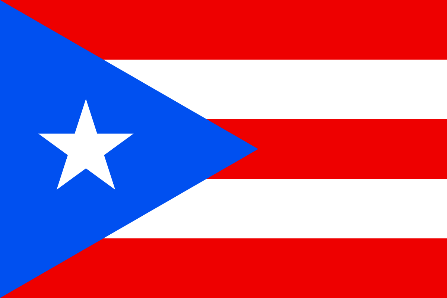 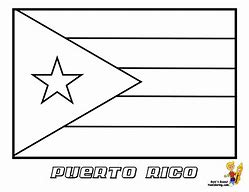 